                 К А Р А Р						ПОСТАНОВЛЕНИЕ   «06» май 2020 й.	                   № 32                    «06» мая 2020 г.Об отмене постановления  Администрации сельского поселения Зириклинский сельсовет муниципального района Шаранский район Республики Башкортостан  В целях приведения муниципального правового акта Администрации сельского поселения Зириклинский сельсовет муниципального района Шаранский район Республики Башкортостан в соответствие с действующим законодательством, ПОСТАНОВЛЯЮ:1. Постановление Администрации сельского поселения Зириклинский сельсовет муниципального района Шаранский район Республики Башкортостан от 01 декабря  2012  года №  37 Об утверждении Административного регламента администрации   сельского поселения Зириклинский сельсовет муниципального района Шаранский район Республики Башкортостан  по предоставлению   муниципальной услуги «Оформление документов для регистрации граждан Российской Федерации    по месту жительства и по месту пребывания  на территории  сельского поселения Зириклинский сельсовет, для получения или замены  паспорта»отменить.2.  Настоящее постановление вступает в силу с момента его обнародования.3.  Контроль исполнения настоящего постановления оставляю за собой.Глава сельского поселения                                                     Р.С.ИгдеевБАШКОРТОСТАН РЕСПУБЛИКАҺЫШАРАН РАЙОНЫМУНИЦИПАЛЬ РАЙОНЫЕРЕКЛЕ АУЫЛ СОВЕТЫАУЫЛ БИЛӘМӘҺЕ ХАКИМИӘТЕ452641, Шаран районы, Ерекле ауылы, Дуслык урамы, 2Тел.(34769) 2-54-46, факс (34769) 2-54-45E-mail:zirikss@yandex.ru, http://zirikly.ruИНН 0251000711, ОГРН 1020200612948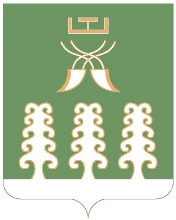 РЕСПУБЛИКА БАШКОРТОСТАНМУНИЦИПАЛЬНЫЙ РАЙОНШАРАНСКИЙ РАЙОНАДМИНИСТРАЦИЯСЕЛЬСКОГО ПОСЕЛЕНИЯЗИРИКЛИНСКИЙ СЕЛЬСОВЕТ452641, Шаранский район, с.Зириклы, ул.Дружбы, 2Тел.(34769) 2-54-46, факс (34769) 2-54-45E-mail:zirikss@yandex.ru, http://zirikly. ruИНН 0251000711, ОГРН 1020200612948